微生物农药中心实验综合楼维修改造工程跟踪周报跟踪单位：湖北众信工程造价咨询有限公司跟踪人员： 杨柳跟踪时间：2023年6月19日~2023年6月25日跟 踪 日 志工程名称：微生物农药中心试验综合楼维修改造工程工程名称：微生物农药中心试验综合楼维修改造工程工程名称：微生物农药中心试验综合楼维修改造工程日期：2022年6月25日星期日记录人：杨柳一、工程概况：施工内容：外立面窗、室内装饰装修、强弱电系统、生活给排水系统。施工单位：湖北中斌建设工程有限公司。合同：本合同采用综合单价合同，工程量据实结算，合同金额： ¥ 7061531.19 （人民币 柒佰零陆万壹仟伍佰叁拾壹元壹角玖分 ），其中暂列金¥700000元（人民币 柒拾万）。合同工期：90天。施工进展：1.墙面乳胶漆铲除刷界面剂；2.卫生间防水施工；3.铝合金窗框安装；4.砌体施工；墙面乳胶漆铲除刷界面剂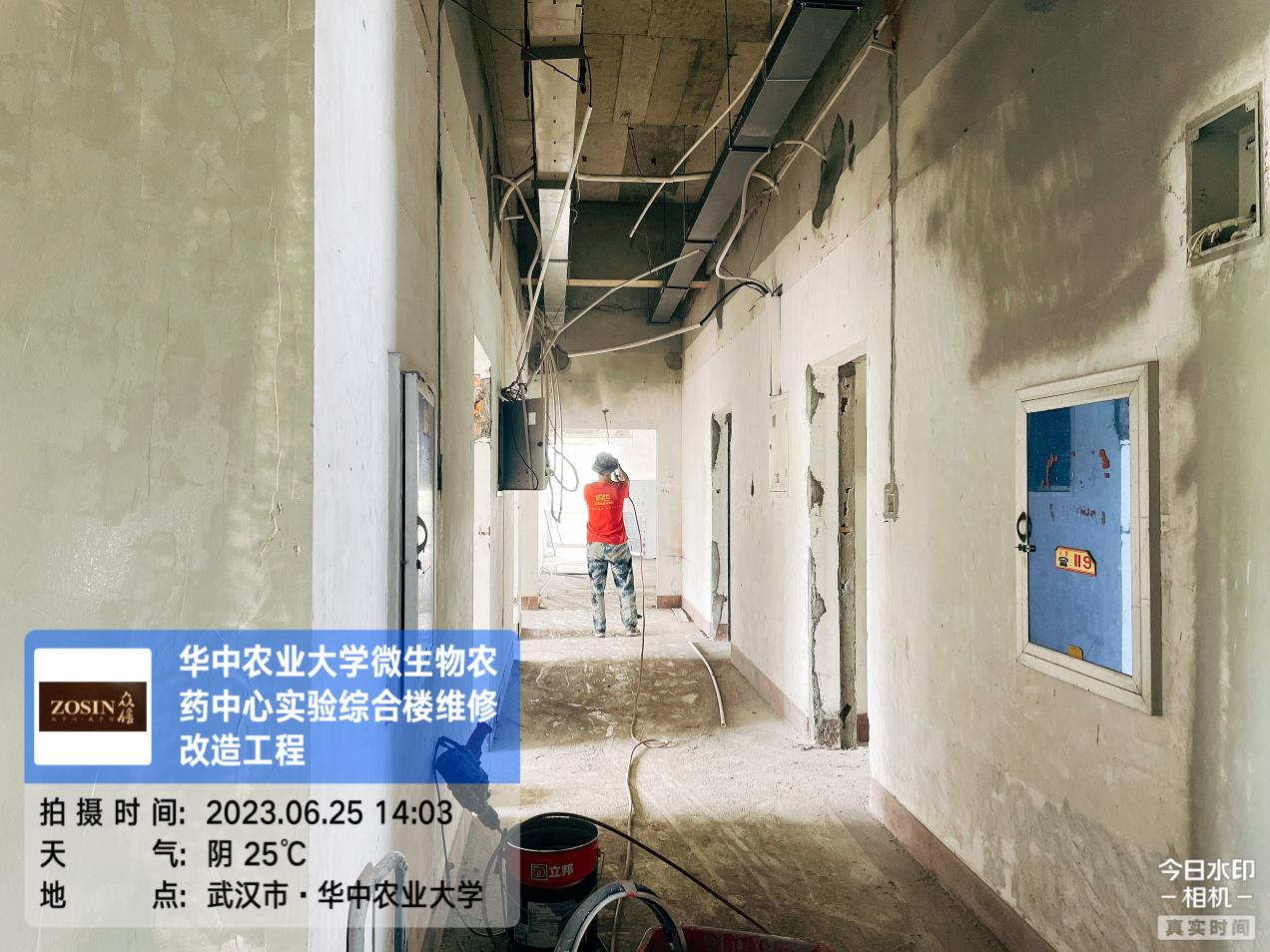 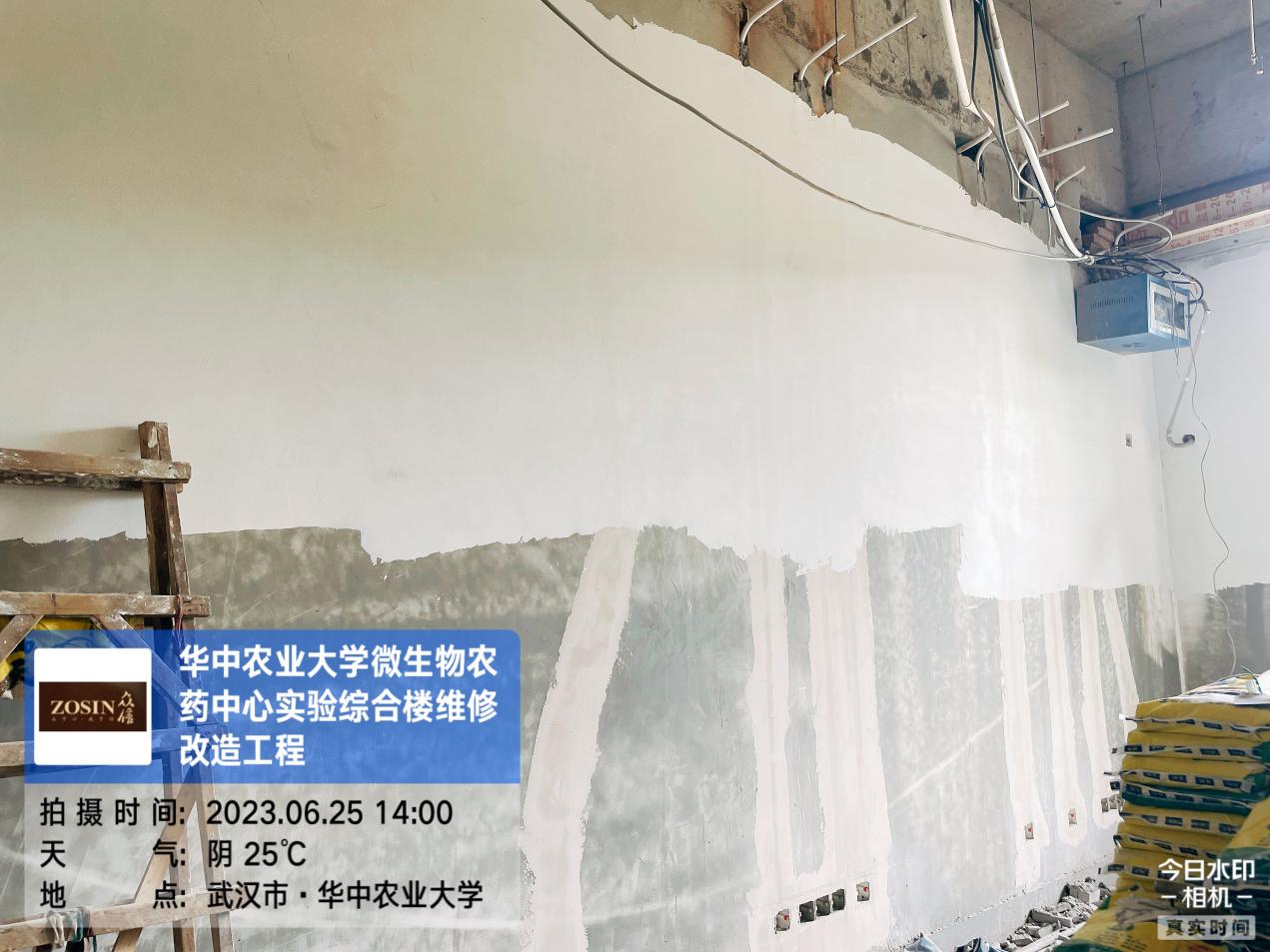 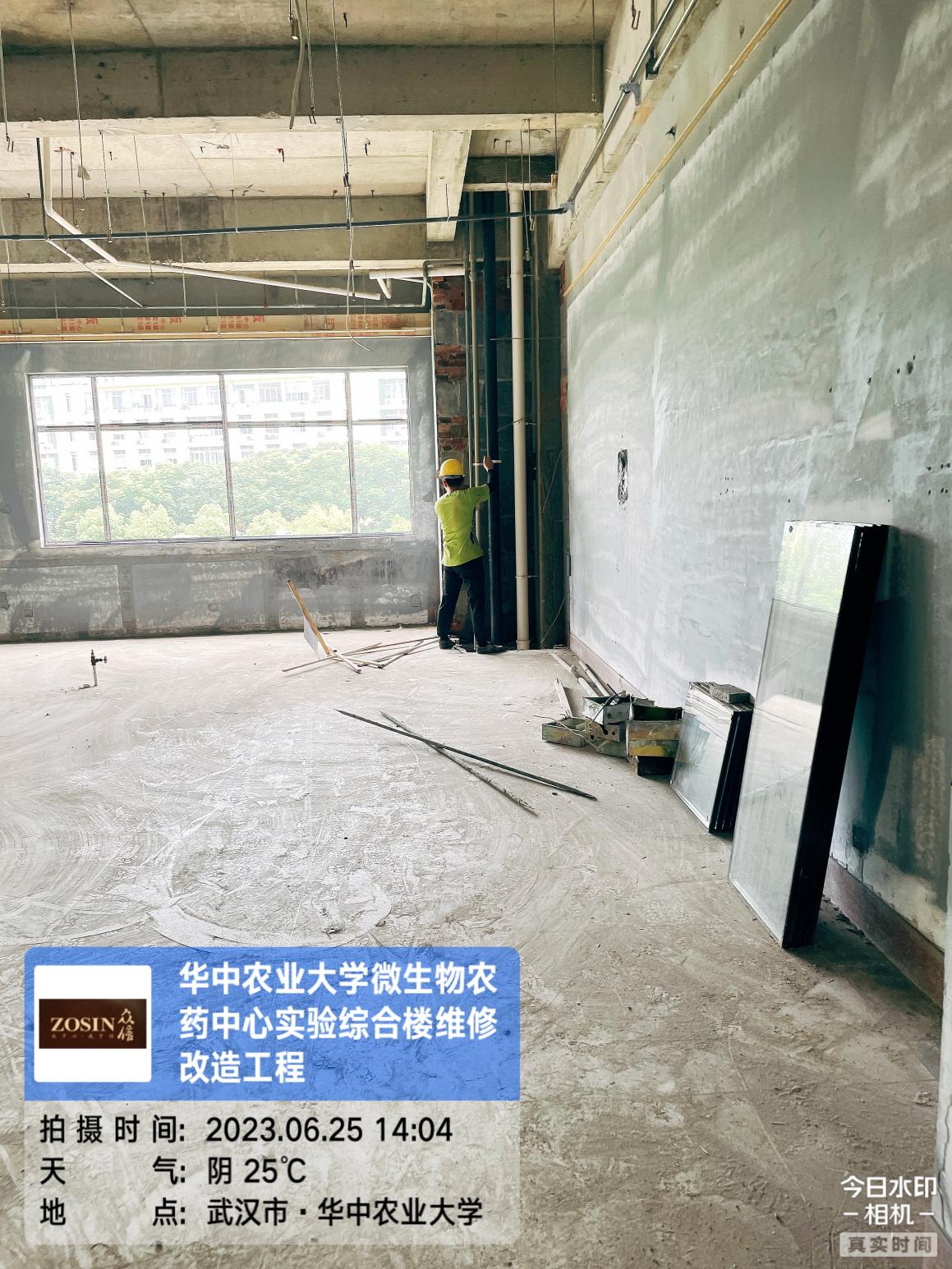 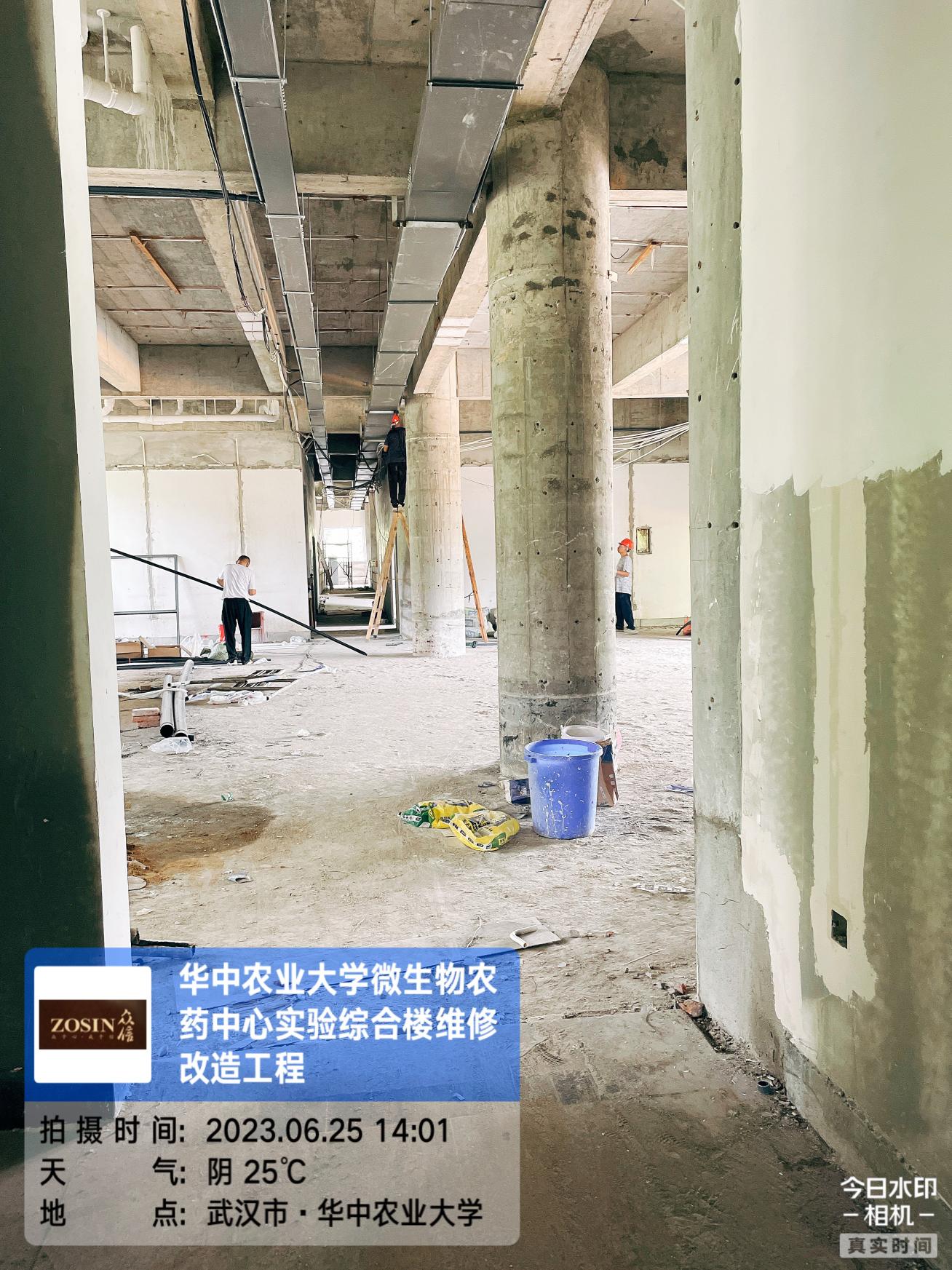 2.卫生间防水施工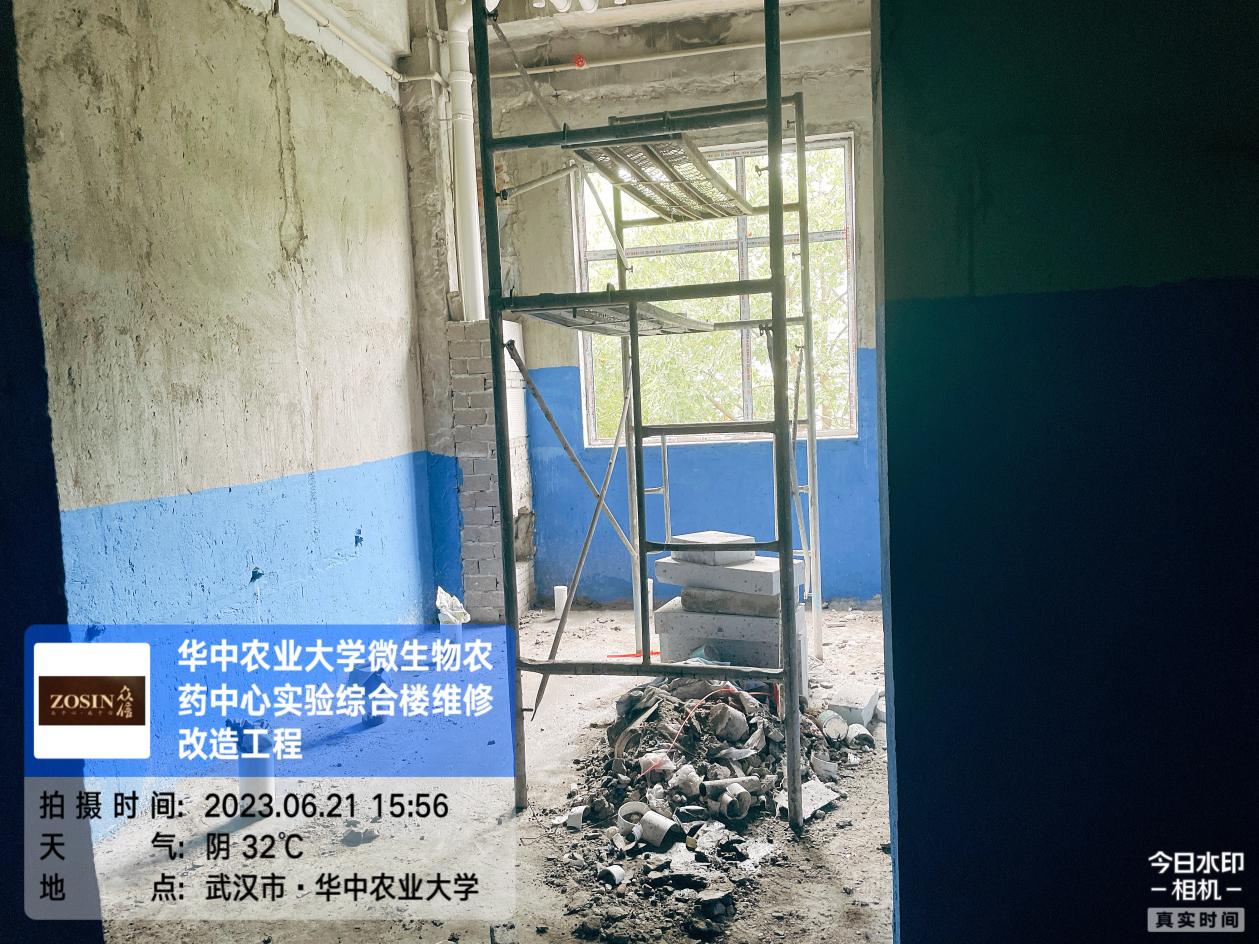 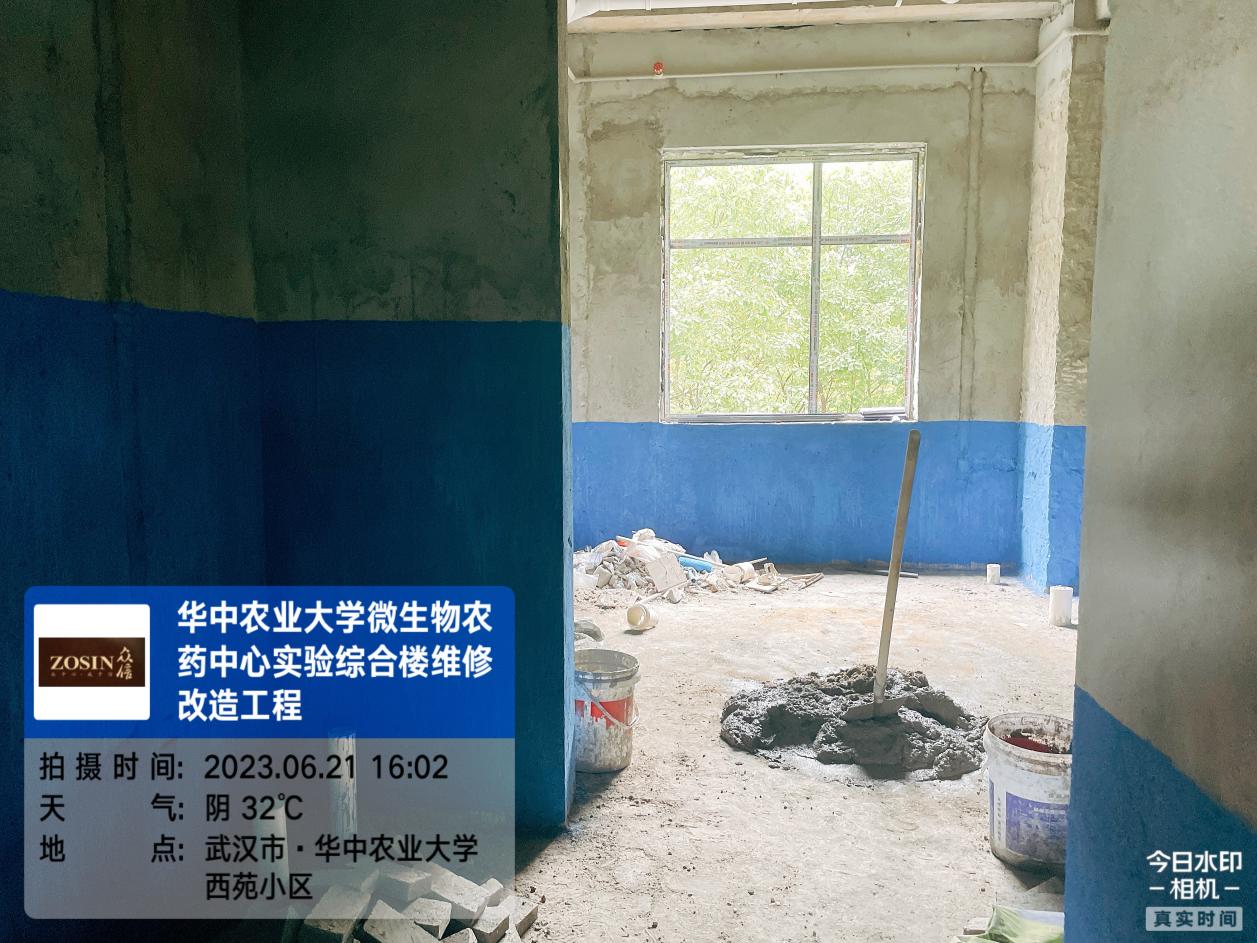 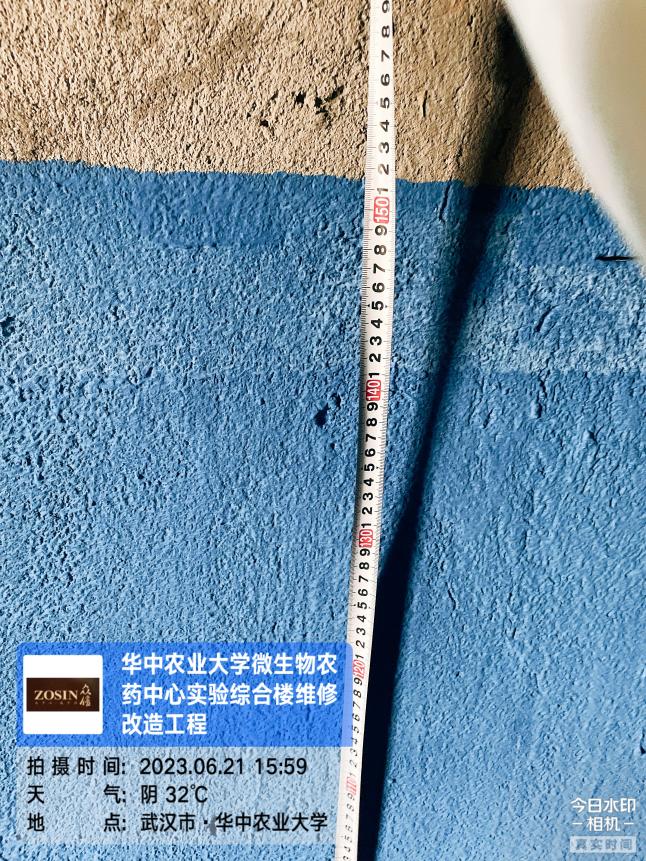 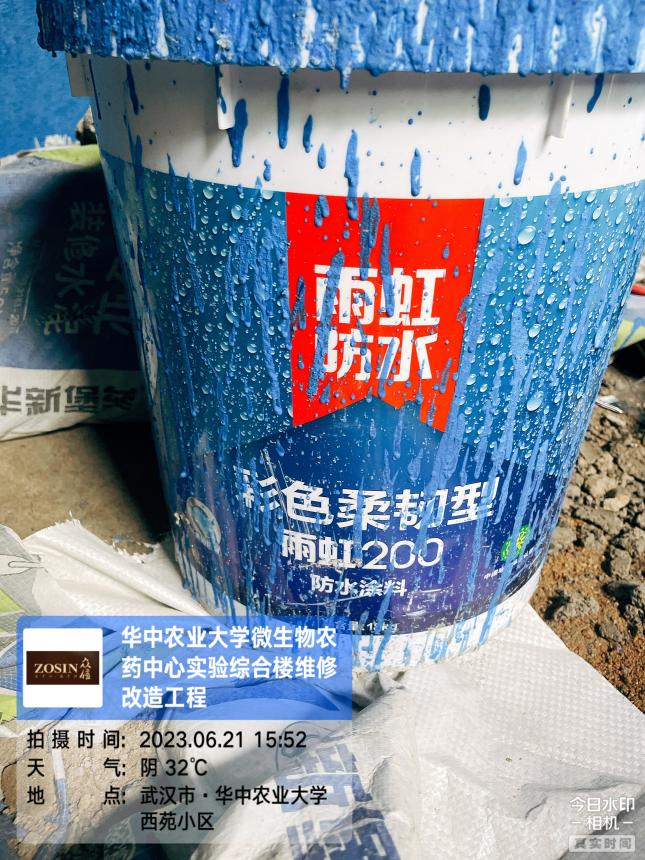 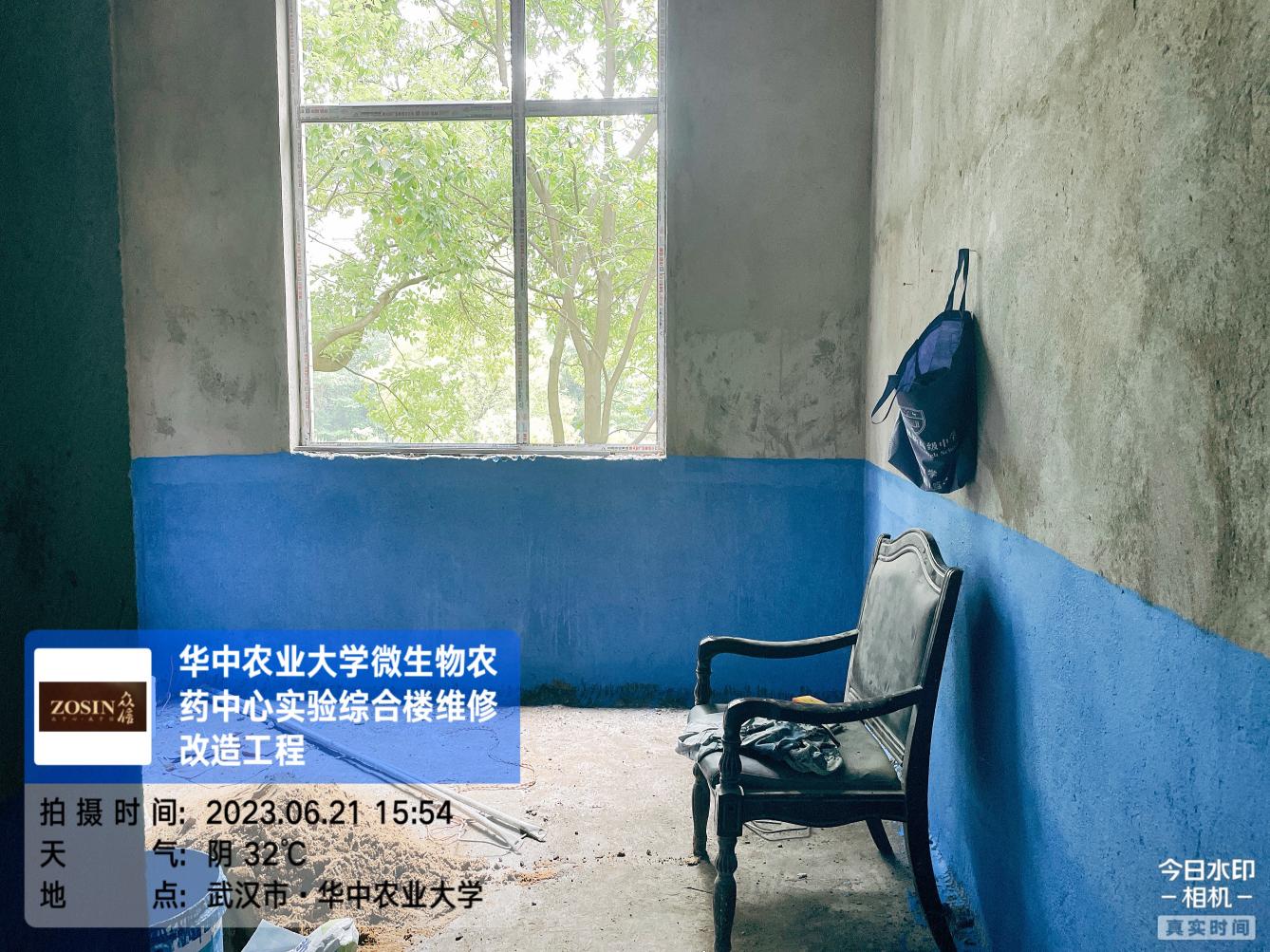 3.铝合金窗框安装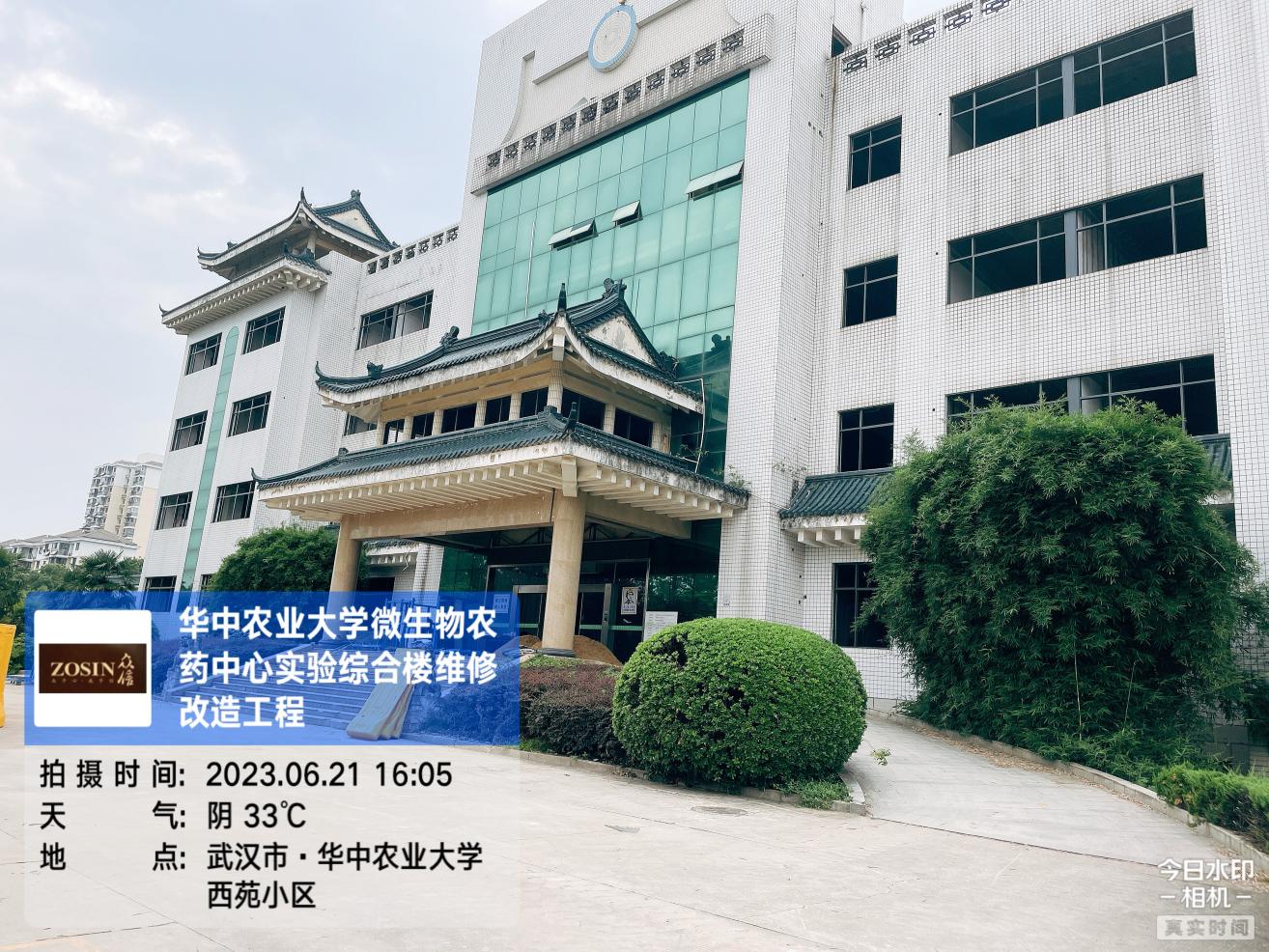 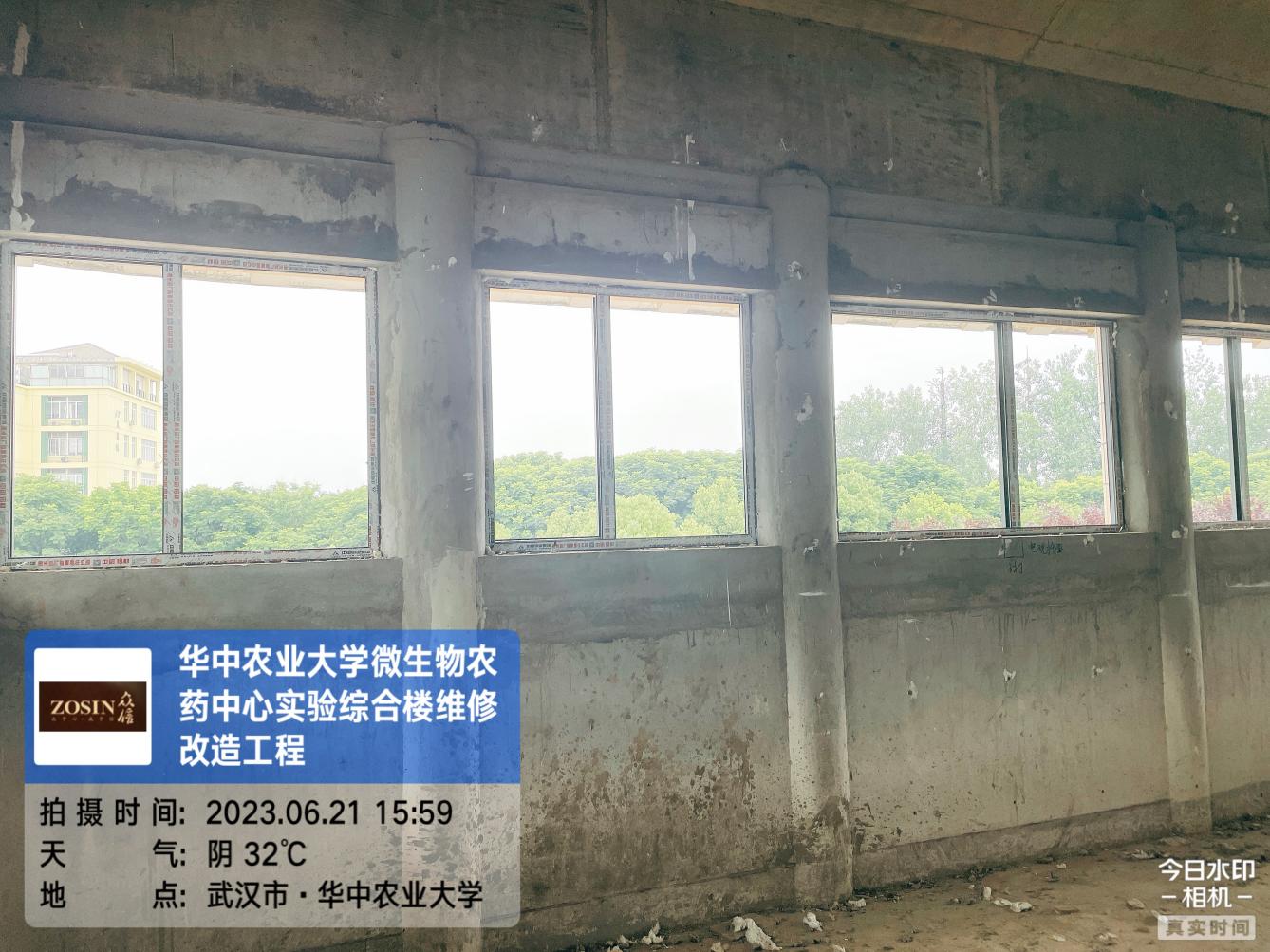 4.砌体施工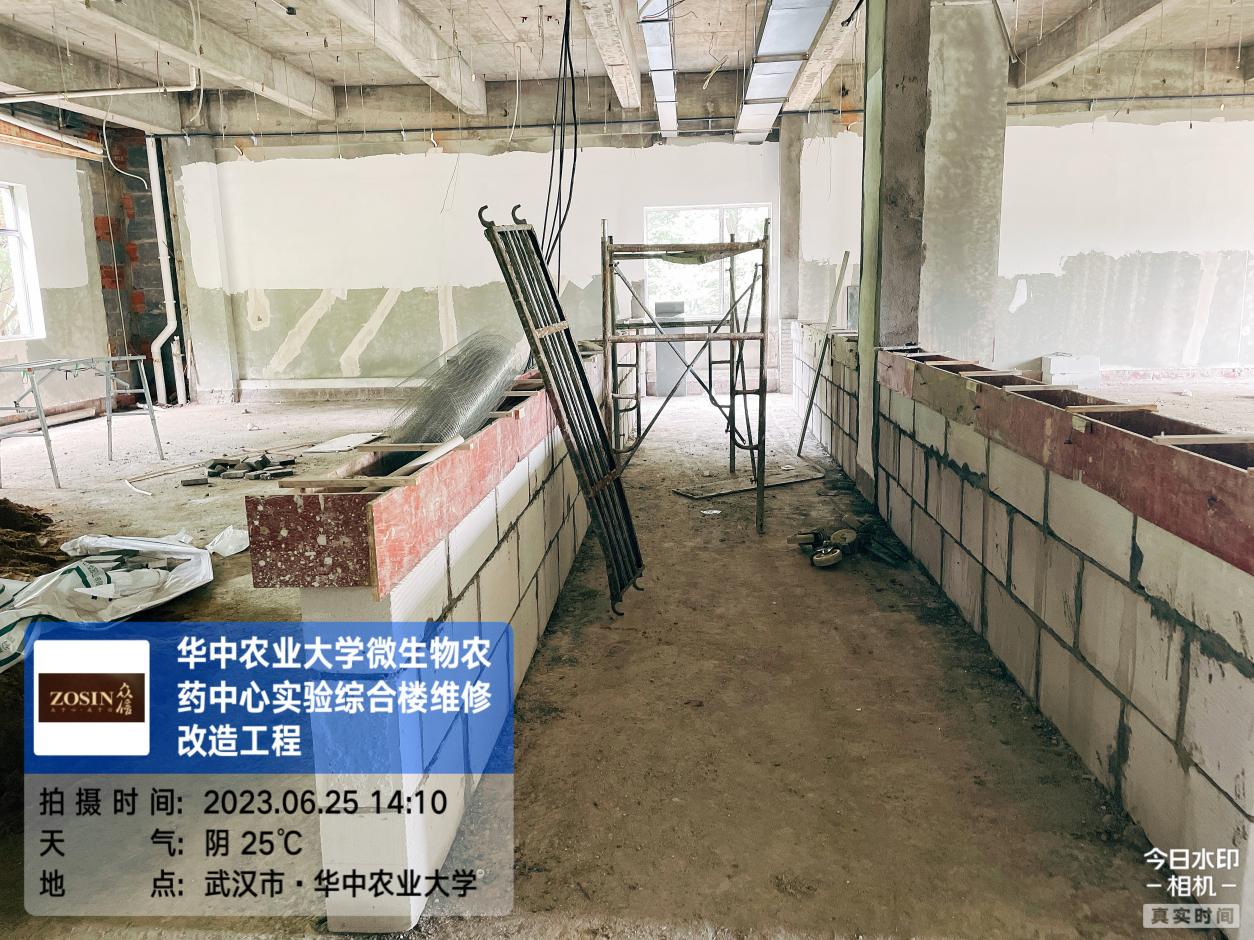 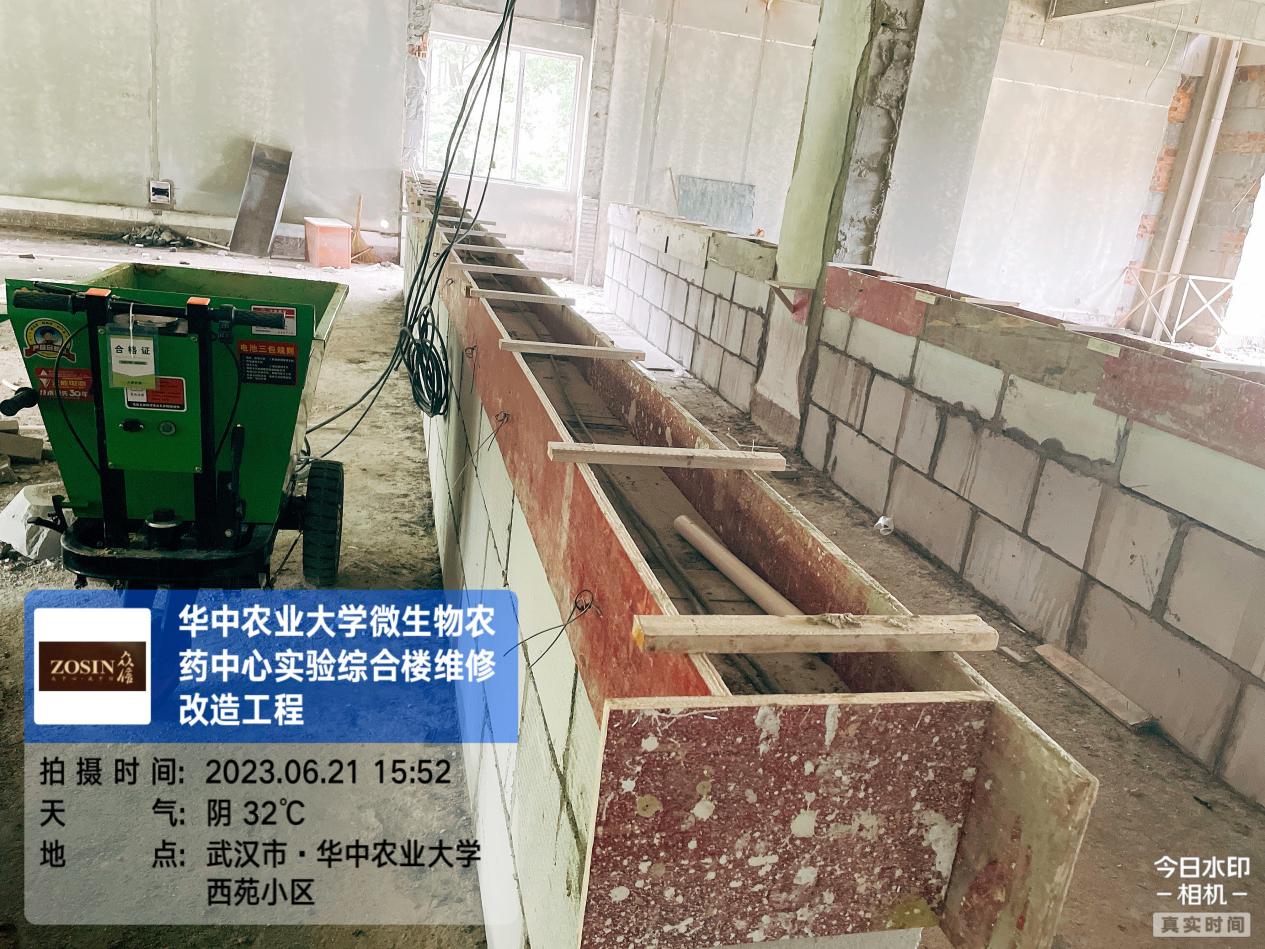 一、工程概况：施工内容：外立面窗、室内装饰装修、强弱电系统、生活给排水系统。施工单位：湖北中斌建设工程有限公司。合同：本合同采用综合单价合同，工程量据实结算，合同金额： ¥ 7061531.19 （人民币 柒佰零陆万壹仟伍佰叁拾壹元壹角玖分 ），其中暂列金¥700000元（人民币 柒拾万）。合同工期：90天。施工进展：1.墙面乳胶漆铲除刷界面剂；2.卫生间防水施工；3.铝合金窗框安装；4.砌体施工；墙面乳胶漆铲除刷界面剂2.卫生间防水施工3.铝合金窗框安装4.砌体施工一、工程概况：施工内容：外立面窗、室内装饰装修、强弱电系统、生活给排水系统。施工单位：湖北中斌建设工程有限公司。合同：本合同采用综合单价合同，工程量据实结算，合同金额： ¥ 7061531.19 （人民币 柒佰零陆万壹仟伍佰叁拾壹元壹角玖分 ），其中暂列金¥700000元（人民币 柒拾万）。合同工期：90天。施工进展：1.墙面乳胶漆铲除刷界面剂；2.卫生间防水施工；3.铝合金窗框安装；4.砌体施工；墙面乳胶漆铲除刷界面剂2.卫生间防水施工3.铝合金窗框安装4.砌体施工